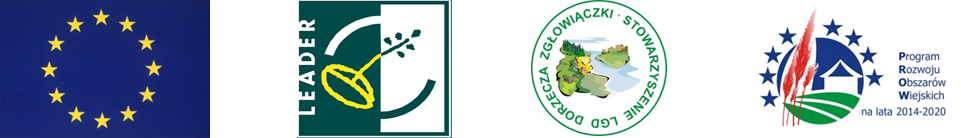 „Europejski Fundusz Rolny na rzecz Rozwoju Obszarów Wiejskich: Europa inwestująca w obszary wiejskie".Załącznik nr 12do ogłoszenia nr 1/2018Obowiązujące w ramach naboru warunki udzielenia wsparciaKonkurs nr 1/2018Podstawowe warunki udzielenia wsparcia:W ramach naboru obowiązują warunki wynikające z Rozporządzenia Ministra Rolnictwa i Rozwoju Wsi                 z dnia 24 września 2015 r. w sprawie szczegółowych warunków i trybu przyznawania pomocy finansowej               w ramach poddziałania „Wsparcie na wdrażanie operacji w ramach strategii rozwoju lokalnego kierowanego przez społeczność” objętego Programem Rozwoju Obszarów Wiejskich na lata 2014–2020 (Dz. U. poz. 1570 z późn. zm.).Dodatkowe warunki udzielenia wsparcia wynikające z zapisów LSR i procedur:Wniosek z załącznikami został złożony w miejscu i terminie wskazanym w ogłoszeniu.Operacja jest zgodna  z zakresem tematycznym, który został wskazany w ogłoszeniu o naborze.Operacja jest zgodna z Lokalną Strategią Rozwoju Stowarzyszenia LGD Dorzecza Zgłowiączki na lata 2014-2020,Operacja jest zgodna z Programem Rozwoju Obszarów Wiejskich na lata 2014-2020W tym:- z warunkami udzielenia wsparcia obowiązującymi w ramach naboru- formą wsparcia wskazaną w ogłoszeniuOperacja uzyska wskazaną w ogłoszeniu minimalną wymaganą liczbę punktów w ramach oceny wg lokalnych kryteriów wyboru.W przypadku równej ilości punktów o miejscu na liście decyduje kolejność zarejestrowania wniosku                  w rejestrze przyjmowanych wniosków prowadzonym przez biuro LGD (data/godzina).Minimalna wymagana liczba punktów w ramach oceny wg lokalnych kryteriów wyboru obliczana jest, jako średnia arytmetyczna z ważnych Kart oceny według lokalnych kryteriów wyboru.Wnioskodawca może ubiegać się o kwotę wsparcia w wysokości 50 000,00 zł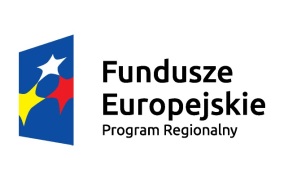 